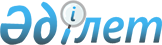 Об образовании Государственной комиссии по памятникам и монументам, сооружаемым в Республике Казахстан
					
			Утративший силу
			
			
		
					Постановление Правительства Республики Казахстан от 1 марта 2001 года № 311. Утратило силу постановлением Правительства Республики Казахстан от 23 августа 2016 года № 476      Сноска. Утратило силу постановлением Правительства РК от 23.08.2016 № 476.      В целях обеспечения высокого идейного и художественного уровня памятников и монументов, сооружаемых в Республике Казахстан, Правительство Республики Казахстан постановляет: 

      1. Образовать Государственную комиссию по памятникам и монументам, сооружаемым в Республике Казахстан (далее - Комиссия). 

      2. Утвердить прилагаемые: 

      Положение о Комиссии; 

      состав Комиссии. 

      3. Установить, что памятники и монументы сооружаются на основании рекомендаций Комиссии. 

      Сноска. Пункт 3 в редакции постановления Правительства РК от 09.04.2014 № 329.

      4. Настоящее постановление вступает в силу со дня подписания.       Премьер-Министр 

      Республики Казахстан 

  Утверждено            

постановлением Правительства   

Республики Казахстан      

от 1 марта 2001 года N 311    

Положение 

о Государственной комиссии по памятникам и монументам, 

сооружаемым в Республике Казахстан  

  1. Общие положения       1. Государственная комиссия по памятникам и монументам, сооружаемым в Республике Казахстан, является консультативно-совещательным органом при Правительстве Республики Казахстан, осуществляющим деятельность по обеспечению высокого идейного и художественного уровня сооружаемых памятников и монументов.  



      2. Комиссия осуществляет свою деятельность в соответствии с законодательством Республики Казахстан, а также настоящим положением.   

  2. Основные функции и полномочия Комиссии 

      3. Комиссия рассматривает предложения центральных государственных и местных исполнительных органов, областей, городов республиканского значения, столицы о сооружении памятников и монументов и дает рекомендации по:  

      1) проведению конкурсов на лучший проект памятника или монумента;  

      2) проверке соответствия представленных на конкурс проектов памятников и монументов требованиям, определенным условиями конкурса;

      3) присуждению премий и других видов поощрения за лучшие проекты;  

      4) дальнейшей разработке проектной документации на основе итогов конкурса;  

      5) приемке эскизного проекта памятника или монумента, рабочей модели скульптуры, чертежей постамента, модели скульптуры, выполненной в размере сооружения в мягком материале, скульптуры, выполненной в материале сооружения (бронза, гранит и т.п.), изготовленного и установленного памятника или монумента с завершенным благоустройством прилегающей к ним территории. 

      Сноска. Пункт 3 с изменениями, внесенными постановлениями Правительства РК от 21.11.2002 N 1235; от 09.04.2014 № 329.



      4. Комиссия в установленном порядке и по вопросам, входящим в ее компетенцию, имеет право:  

      1) разрабатывать рекомендации по упорядочению вопросов возведения памятников и монументов в республике;  

      2) вносить предложения в Правительство Республики Казахстан об изменении состава Комиссии;  

      3) на приведение консультативной работы с авторами в процессе проектирования и строительства памятников или монументов;  

      4) вносить предложения в Правительство Республики Казахстан по организации временно и постоянно действующих экспертных и рабочих групп по подготовке и реализации проектов сооружения памятников и монументов;  

      5) привлекать специалистов заинтересованных государственных органов и организаций Республики Казахстан и консультантов для оценки проектов памятников и монументов, разработки и внесения предложений по выбору приоритетных проектов;  

      6) запрашивать необходимую информацию у юридических лиц по вопросам, относящимся к компетенции Комиссии;  

      7) заслушивать на заседаниях членов Комиссии, ответственных представителей государственных органов и организаций Республики Казахстан, руководителей экспертных и рабочих групп;  

      8) вносить предложения о привлечении финансирования в виде грантов и технической помощи для сооружения памятника и монумента;  

      9) вносить предложения о командировании членов Комиссии на места проектирования и сооружения памятников и монументов. 

      Сноска. Пункт 4 с изменениями, внесенными постановлением Правительства РК от 30.07.2004 N 807.  

  3. Организация деятельности Комиссии 

      5. Заседания Комиссии проводятся по мере необходимости, но не реже одного раза в квартал, в сроки, определяемые председателем Комиссии. На заседаниях Комиссии заслушиваются ответственные представители местных исполнительных органов областей, городов республиканского значения, столицы по сооружаемым памятникам и монументам.

      На заседаниях, в соответствии с повесткой дня, Комиссия рассматривает предложения и выносит рекомендации по всем представленным вопросам.

      Сноска. Пункт 5 в редакции постановления Правительства РК от 09.04.2014 № 329.



      5-1. В состав Комиссии входят ведущие архитекторы и скульпторы, искусствоведы, представители государственных органов, учреждений науки и культуры, творческих союзов и других заинтересованных организаций и учреждений. 

      Сноска. Положение дополнено пунктом 5-1 в соответствии с постановлением Правительства РК от 21.11.2002 N 1235. 



      5-2. Перечень вопросов, предлагаемых на рассмотрение Комиссии составляется рабочим органом Комиссии по предложениям центральных государственных и местных исполнительных органов, областей, городов республиканского значения, столицы по мере поступления. 

      Сноска. Положение дополнено пунктом 5-2 в соответствии с постановлением Правительства РК от 21.11.2002 N 1235; в редакции постановления Правительства РК от 09.04.2014 № 329.



      5-3. Предложения по завершенным памятникам и монументам, эскизы и модели которых предварительно не рассматривались на заседаниях, на рассмотрение Комиссии не принимаются. 

      Сноска. Положение дополнено пунктом 5-3 в соответствии с постановлением Правительства РК от 21.11.2002 N 1235. 



      5-4. Председатель Комиссии руководит ее деятельностью, председательствует на заседаниях, планирует работу, осуществляет общий контроль над реализацией ее решений и несет персональную ответственность за деятельность, осуществляемую Комиссией. Во время отсутствия председателя его функции выполняет заместитель. 

       Сноска. Положение дополнено пунктом 5-4 в соответствии с постановлением Правительства РК от 28.06.2008 N 643. 



      5-5. Исключен постановлением Правительства РК от 09.04.2014 № 329.

       Сноска. Положение дополнено пунктом 5-5 в соответствии с постановлением Правительства РК от 28.06.2008 N 643. 



      6. Заседание Комиссии считается правомочным, если в его работе принимает участие не менее двух третей от общего числа членов Комиссии. Рекомендация Комиссии принимаются большинством голосов от общего числа членов Комиссии, принявших участие в заседании.

      Сноска. Пункт 6 в редакции постановления Правительства РК от 09.04.2014 № 329.



      6-1. После проведения заседания Комиссии секретарь Комиссии оформляет протоколы.

      Сноска. Положение дополнено пунктом 6-1 в соответствии с постановлением Правительства РК от 09.04.2014 № 329.



      6-2. Голосование проводится путем заполнения на заседании Комиссии листа голосования по форме согласно приложению к Инструкции о порядке создания, деятельности и ликвидации консультативно-совещательных органов при Правительстве Республики Казахстан и рабочих групп, (далее - Инструкция) утвержденной постановлением Правительства Республики Казахстан от 16 марта 1999 года № 247. В случае равенства голосов принятым считается решение, за которое проголосовал председатель.

      Члены Комиссии имеют право на особое мнение, которое, в случае его выражения, должно быть изложено в письменном виде и приложено к протоколу Комиссии, предусмотренному пунктом 24 Инструкции.

      По результатам проведения заседаний Комиссии и на основании листов голосования в течение трех рабочих дней составляется протокол, подписываемый председателем и секретарем. К нему прилагаются фотографии той стадии проекта памятника или монумента, которая была рассмотрена на данном заседании.

      При изменении по итогам голосования содержания проекта протокола секретарь Комиссии направляет лист голосования с уточненной редакцией принятого решения членам Комиссии для согласования.

      Члены Комиссии после получения проекта листа согласования направляют в течение одного рабочего дня ответ о согласии либо несогласии с обоснованием причин.

      Сноска. Положение дополнено пунктом 6-2 в соответствии с постановлением Правительства РК от 09.04.2014 № 329.



      6-3. Учет и хранение материалов и протокольных решений Комиссии с приложением листов голосования осуществляет рабочий орган Комиссии.

      Сноска. Положение дополнено пунктом 6-3 в соответствии с постановлением Правительства РК от 09.04.2014 № 329.



      7. Рабочим органом Комиссии является Министерство культуры и спорта Республики Казахстан.

      Рабочий орган Комиссии осуществляет организационно-техническое обеспечение работы Комиссии, в том числе подготавливает предложения по повестке дня заседания Комиссии, необходимые документы, материалы, которые должны быть направлены членам Комиссии за три рабочих дня до проведения заседания Комиссии.

      Сноска. Пункт 7 в редакции постановления Правительства РК от 09.04.2014 № 329; с изменением, внесенным постановлением Правительства РК от 04.09.2014 № 970.



      8. Исключен постановлением Правительства РК от 09.04.2014 № 329.



      9. Комиссия прекращает свою деятельность на основании решения Правительства Республики Казахстан. 

       Сноска. Положение дополнено пунктами 8 и 9 в соответствии с постановлением Правительства РК от 28.06.2008 N 643. 

Утвержден            

постановлением Правительства   

Республики Казахстан      

от 1 марта 2001 года N 311    

Состав Государственной комиссии по памятникам и монументам,

сооружаемым в Республике Казахстан      Сноска. Состав в редакции постановления Правительства РК от 04.09.2014 № 970.      Министр культуры и спорта Республики Казахстан, председатель

      вице-министр культуры и спорта Республики Казахстан, заместитель председателя

      заместитель директора Департамента по делам культуры и искусства Министерства культуры и спорта Республики Казахстан, секретарь

      депутат Сената Парламента Республики Казахстан (по согласованию)

депутат Мажилиса Парламента Республики Казахстан (по согласованию)

      директор Департамента по делам культуры и искусства Министерства культуры и спорта Республики Казахстан

      председатель Союза художников Республики Казахстан (по согласованию)

      председатель Союза архитекторов Республики Казахстан (по согласованию)

      скульптор, член Союза художников Республики Казахстан (по согласованию)

      скульптор, член Союза художников Республики Казахстан (по согласованию

      скульптор, член Союза художников Республики Казахстан (по согласованию)

      архитектор, член Союза архитекторов Республики Казахстан (по согласованию)

      архитектор, член Союза архитекторов Республики Казахстан (по согласованию)

      представители учреждений науки и культуры, (должность) (по согласованию)

      представители учреждений науки и культуры, (должность) (по согласованию)

      представители учреждений науки и культуры, (должность) (по согласованию)

      искусствовед, заслуженный деятель искусств Казахстана (по согласованию)

      искусствовед, заслуженный архитектор города Астаны (по согласованию)
					© 2012. РГП на ПХВ «Институт законодательства и правовой информации Республики Казахстан» Министерства юстиции Республики Казахстан
				